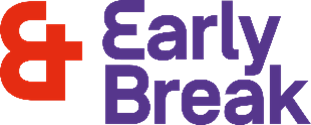 “Early Break is a young people and family charity that believes excellence at all points of delivery is a requirement. If you take pride in your work, are hardworking, want to be professionally challenged and are passionate to make a difference in the lives of others then our organisation could well suit you. We have a strong set of values determined by staff which we continuously work towards. It is our shared expectation our staff will be “professionally curious” both in their delivery and ongoing professional development.” Vicky Maloney, CEO Key Deliverables:To support the SLT in the delivery of the Service ensuring targets are met and workers supported in their practice.To support SLT in the implementation of the existing area operational (and other subsequent) plans.To undertake case reviews and allocation of cases Develop workers through Personal Development Plans and agreed internal performance processes To deliver the model of service to the highest possible standards in service delivery to young clients and their familiesTo provide education/information/training sessions, as appropriate To ensure that all necessary administration, recording and reporting is undertaken to specified deadlines To support on the recruitment and management of staff offering Advocacy.Manage a small caseload and function as a key worker for young service users with substance related needs as required To contribute to the development of reports on service activity To actively promote the charitable aspects of the service to the workforceTo promote the service digital media and lead by example to the workforceAlong with all Service workers you will, in the course of normal activities:Contribute to the maintenance of an ethos in which all workers, clients and all in contact with Early Break are valued and shown respectTo ensure that Early Break is represented in a professional manner at all timesSupport the Senior Leadership Team and the Trustee Board in the delivery of Early Break services to the highest possible standardsDeliver training and support for workers, as appropriateRepresent the Service at relevant meetings, nationally, regionally and locally, as required and appropriateAssist in the development of new ideas and initiatives, where appropriateTo ensure that all Service Policies and Procedures are adhered to and contribute to reviews of Policies and Protocols where requiredSupport the implementation of Clinical Governance in Service To contribute to the  implementing a robust Equal Opportunities/Anti-Discriminatory Practice framework for the ServiceTo take on Health and Safety responsibilities, as designated by the Chief Executive To undertake any additional duties as directed by, and negotiated with, the Chief Executive Key Knowledge, Skills and ExperienceHold a relevant professional qualification e.g. in either substance work, emotional health and Well Being social work, teaching, youth & community work, counselling, substance useHold or be willing to work towards a managerial qualificationExperience of work with young people and/or adults around substance related needAbility and understanding to be a “fearless presence” in your workSkills and ability to lead/motivate workersAbility to provide training/information sessions for colleaguesAbility to network and influence effectively with other workers from a range of servicesExperience in personnel line management and/or coordination or with the ability and desire to develop these skills through further trainingAbility to contribute to the writing, development, review and evaluation of Service policiesExperience and ability to review, record and report on work undertakenWell-developed interpersonal and relationship building skills, including the ability to form effective working relationshipsExcellent communication skills, both written and verbal, and including computer literacyWell-developed organisational skills in managing deadlines, timetables, multi-tasking and setting priorities, taking responsibility for own time managementCommunicate effectively at team leader levels, in a style appropriate to audienceAspirational Leadership skillsAbility to write and interpret reportsGood understanding of, and the ability to communicate with others about, the Early Break philosophy and theoretical basis as an organisation and its underpinning valuesMarch 2024Vicky Maloney – CEOKey Competencies and Qualities that will feature in your Personal Development PlanEarly Break Values TrustworthyWe are a reliable, consistent presence for our clients, conducting ethical business with all stakeholdersAccountableWe work with openness and transparency ensuring our excellent standards are upheld and open to scrutinyFairWe act with integrity, ensuring that people we encounter are treated with respect. We embrace the diversity of our communities and strive to make our offer equal for all. CollaborativeWe believe that working effectively with others serves to strengthen available resources and improve outcomesInnovativeWe are both forward thinking and morally creative in our work, with a desire to continually improve our services CompassionateBecause we care, we take a fearless yet respectful presence in our professional commitments SUMMARY OF TERMS AND CONDITIONSJOB ROLE:	Team Leader  1.	BasisThis is a part time post.  The hours of work are 37 hours per week (2.5 days) which are flexible to include some early starts and later finishes, required as part of the post holder’s duties. The post holder’s Line Manager will conduct regular performance reviews. Please note that Early Break does not operate flexi-time or TOIL systems2.	SalaryThe salary for this post is EB Pay Spine Points 13-16 (£31395 -£34314 per annum).Salary will be paid monthly by Bank or Building Society Credit Transfer.3.	Annual LeaveAnnual leave entitlement is 30 days, plus 8 Statutory Bank Holidays (pro rata).  Up to three leave days may be designated by the Service each year for Christmas period closure.4.	PensionEarly Break will contribute 6% of salary on a monthly basis to each employee’s Personal Pension Scheme, administered by Aegon.  This will be set up for each new employee at the start of his/her employment with Early Break.  In the event of an employee having an existing Personal Pension Scheme, then this may be nominated as the recipient of the Employer’s (Early Break) contribution.  Evidence of the pre-existing scheme must be provided by the employee before this can be actioned.5.	Equal OpportunitiesEarly Break is committed to equal opportunities and non-discriminatory practice and there is an obligation to all staff to respect, and act in accordance with, this policy.6.	Training and DevelopmentAs part of the worker appraisal/review process, training needs will be identified.  These may be met by workers having opportunities to attend in-house training courses as well as appropriate external courses.  All workers are responsible for their own learning and development and Early Break is committed to providing professional development opportunities to workers in order to provide the best possible service to clients.7.	NoticeWritten notice of 4 weeks is required from the Postholder in the event of termination of the work contract after the successful completion of the probationary period.8.	FlexibilityAll workers are required to work flexibly and adapt to changes so that the Service can stay as responsive as possible to Client, Service and Commissioners’ needs.PLEASE NOTE THAT ANY OFFER OF EMPLOYMENT AT EARLY BREAK IS MADE SUBJECT TO SATISFACTORY REFERENCES AND SATISFACTORY ENHANCED DISCLOSURE AND BARRING CHECK.A MEDICAL ASSESSMENT WILL BE CARRIED OUT ONLY AFTER AN OFFER OF EMPLOYMENT HAS BEEN MADE.Role NameTeam Leader – Salford/Trafford  Key Focus/Role PurposeProvide day to day support to management team in creating and maintaining the highest standards in clinical service delivery to clients where substance use is an issue.Manage appointed workers within the Early Break geographical areas.Ensure that workers fulfil all professional requirements expected of them, including safeguarding, clinical supervision and case work management and recording on related Service database. Support the Operational Managers in the delivery of the Service operational plan targets and actions as related to contracted work and service ambition.Understand the theoretical model upon which Early Break is based and work within the person-centred ethos.To represent the Service at relevant meetings locally and nationallyRole SizeEarly Break Pay Spine Points 13 to 16, £31395-£34314 per annum.  Subject to review. Full time 12 month in the first instance Minimum QualificationsRelevant professional qualification e.g. in substance work or similar such as social work, teaching, youth & community work, counselling, emotional well being Managerial qualification or willingness to undertake this Additional Experience in line management or development of others  Experience in case work in substance misuse with young people/and/or parental substance use Reports toOperational Managers Salford/Trafford as well as Operations Director in matrix arrangement  CompetencyCriteriaPersonal ImpactRecognise the impact of own words, actions and personal presentation on othersRespects and appreciates individual and cultural differencesActs with integrity and builds trustTakes time to listen and consider views of othersCommitment to Early Break ValuesPresents a consistent and positive image of the business both internally and externallyEnsures personal behaviour upholds the image of the businessFlexibilityAccepts that a role will be one of continuous changeKeen to develop new approaches in light of changing business circumstancesAccepts that the role is variedActs as a change agent to implement and seek acceptance of change Entrepreneurial ThinkingOpen minded in considering new opportunities for business development Challenges the status quo and applies “out of the box” thinkingSelf DevelopmentApproaches feedback as suggestions for development rather than personal attacksDevelop the skills and insight to become a reflective practitioner in own area of expertiseIdentifies new areas for learning and applies learning to improve business performanceDeveloping OthersHelps others to evaluate their own performance through the Early Break consultancy modelProvides reflective and effective feedback to othersFearless PresenceBrave enough to take the lead on an approach even if that means standing alone to do soNot afraid to voice opinion despite collective oppositionWill take a chance based on calculating the level of risk involvedWill be a challenging supportive voice for the “unheard” – be it client or colleague